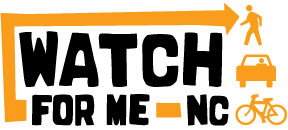 2020 Action Plan TemplateAction Planning ActivitiesIdentify the Problems and Set Goals Describes the people and communities most impacted by bicyclist and pedestrian crashes in your community, where these crashes tend to occur, what contributes to the crashes, and what can be done to address them. Develop Coalitions and Partnerships Describes the members of your core Watch for Me NC (WFM) coalition, including what skills or resources the members bring to the program, and the additional partners that coalition members can work with to enhance the impact and reach of the program.  Plan Key Event(s) and Roll out the ProgramDescribes those key events and future opportunities to roll out your WFM program. This activity also details how members of the coalition and its partners will (re-)introduce WFM to the media and the public. Plan for Public EngagementDescribes how WFM coalition members and partners will engage different audiences, be they motorists, school children, pedestrians, or bicyclists. Details of this activity include where the coalition and its partners will interact with members of the public and the media, as well as how the team can use social media to broadcast program activity and spread messages about positive road user interactions. Plan Enforcement OperationsDescribes how members of law enforcement decide where to conduct enforcement operations, as well as how they will track and report enforcement events, including relaying field observations to other WFM coalition members. Coordinate with Plans and PoliciesDescribes how WFM program activities can support existing bicycle and pedestrian plans and policies and identifies the decision-makers who can make changes to pedestrian and bicycle policies if needed. Sustain the EffortDescribes efforts to make decision-makers aware of the positive community impacts of WFM, potential challenges that could prevent your community from doing this work in the future, opportunities that exist outside of NCDOT to keep the program going, and how to prepare for turnover among coalition members and partners. Action Planning ActivitiesDevelop Coalitions and PartnershipsActivityWho should be involved in this activity? Who beyond the coalition should you reach out to?Who has skills or resources that can help improve bicyclist and pedestrian safety?What resources (data, staff time, equipment, materials) would help you do this activity better?What opportunities exist to engage the media and the public?When will you start this activity? When will you check it to see how your WFM program is going?  Where will you do this activity and why there as opposed to elsewhere? How will you do this activity?How often will you do this activity? How does this activity work with other events or programs going on in your community?Identify the Problems and Set GoalsDevelop Coalitions and PartnershipsPlan Key Event(s) and Roll out the ProgramPlan for Public EngagementPlan Enforcement OperationsCoordinate with Plans and PoliciesSustain the EffortNameAgency/OrganizationEmail addressPhone number